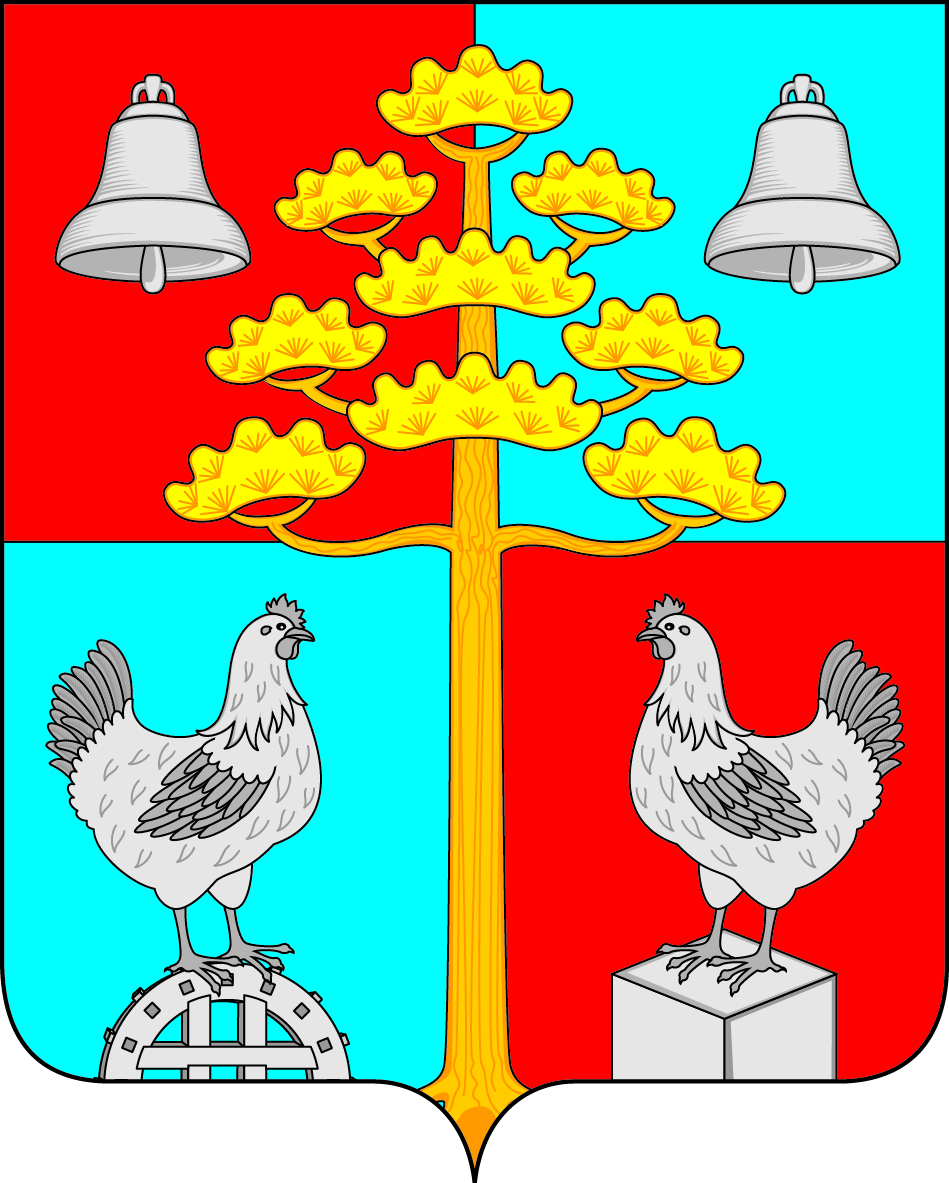 Российская ФедерацияИркутская областьАДМИНИСТРАЦИЯСОСНОВСКОГОСЕЛЬСКОГО ПОСЕЛЕНИЯУСОЛЬСКОГО МУНИЦИПАЛЬНОГО РАЙОНА ИРКУТСКОЙ ОБЛАСТИПОСТАНОВЛЕНИЕот   09.01.2024г.  							                                  № 2с. СосновкаО внесении изменений в  штатные  расписания администрацииСосновского сельского поселения Усольского муниципального района Иркутской области на 2024год       В соответствии с Соглашением от 22 декабря 2023 года № 7 «О передаче осуществления части полномочий  по составлению проекта бюджета, исполнению бюджета поселения, осуществлению контроля за его исполнением, составлению отчета об исполнении бюджета поселения», от 22 декабря 2023 года № 20 «О передаче осуществления  в части содействия в разработке сметной документации на ремонт (капитальный, текущий) объектов коммунально - бытового назначения»,  от 22 декабря 2023 года № 1 «О передаче осуществления полномочий  по внутреннему муниципальному финансовому контролю, предусмотренных статьей 269.2 «Бюджетного кодекса РФ»  на уровень Усольского районного муниципального образования, в соответствии с Методическими  рекомендациями о нормативах  численности  работников органов местного самоуправления, утвержденными приказом министерства труда и занятости Иркутской области от 14 октября 2013 года № 57 – мпр,  ст.9 Устава Сосновского сельского поселения Усольского муниципального района Иркутской области, ПОСТАНОВЛЯЮ:     1. С 09.01.2024 года вывести из штатного расписания администрации Сосновского сельского поселения Усольского муниципального района Иркутской области:         1.1.  инженера -  сметчика администрации Сосновского сельского поселения Усольского муниципального района Иркутской области 0,1 штатную единицу с должностным окладом   16 095,00  руб.;         1.2.  ведущего бухгалтера  администрации Сосновского сельского поселения Усольского муниципального района Иркутской области 1,0 штатную единицу с должностным окладом  16 095,00   руб.;        1.3. муниципального служащего  администрации Сосновского сельского поселения Усольского муниципального района Иркутской области 0,2 штатных единиц с должностным окладом    9 855,00 руб.     2. Ведущему специалисту по организационной работе опубликовать       настоящее постановление  в периодическом печатном издании, газете «Сосновский вестник» и разместить на официальном сайте администрации Сосновского сельского поселения Усольского муниципального района Иркутской области в информационной телекоммуникационной сети «Интернет», по адресу:http// сосновка-адм.рф/. 3. Контроль за исполнением настоящего постановления оставляю за собой.Глава Сосновского сельского поселенияУсольского муниципального районаИркутской области                                                                   В.С. МелентьевПодготовил:Ведущий специалист по экономическим вопросам __________ С.В. РазуваеваПроверил:Ведущий специалист по правовым вопросам, кадровой политикеи нотариату _________ О.В. Шульгина